2024年赤壁市车埠高中教师校园招聘公告   赤壁市车埠高级中学始创于1958年。为了顺应教育的发展， 2019年9月，赤壁市委市政府将原车埠高中与原蒲圻高中合二为一，组建了新的车埠高级中学。 新车埠高中坐落在丰财山下、陆水湖畔（原长江水校），是一所新建的主城区公立高中。目前车埠高中新校区占地106亩,建筑面积近46000平方米，环境优美，设施设备先进，学校拥有二千多名学生，二百多位教职工。学校大门、行政楼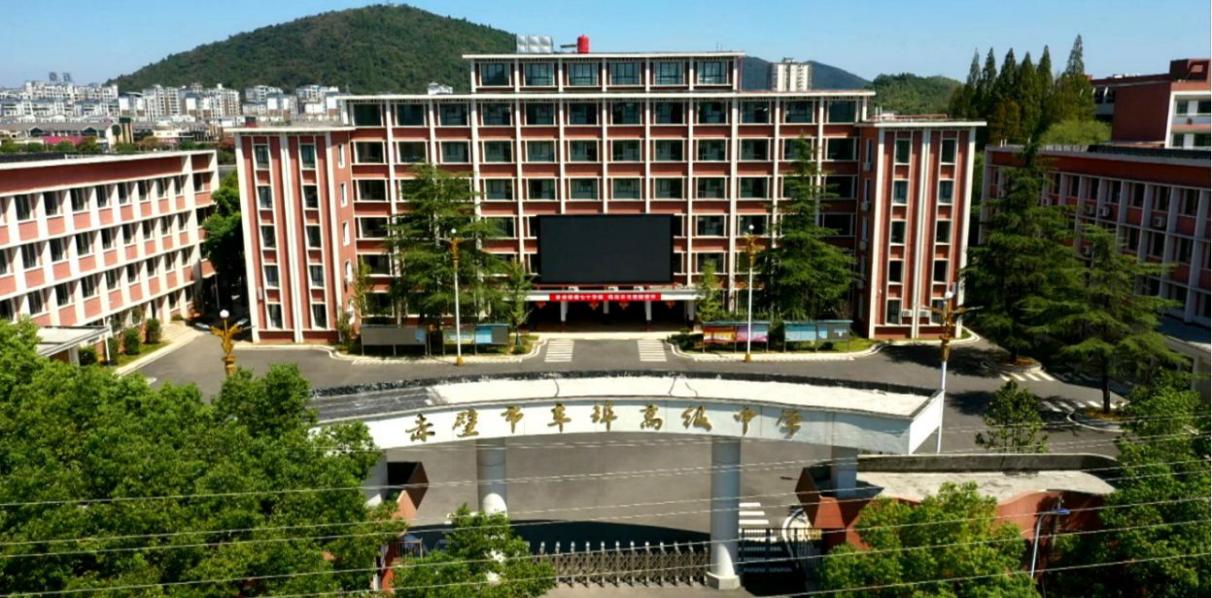 风雨沧桑，文脉延绵，车埠高中走过了极不平凡的发展道路。上世纪70年代，车埠高中开门办学经验先后被《人民日报》《中国教育报》《光明日报》《湖北日报》等多家媒体报道并面向全国推广，为车埠高中在当代教育发展历程中留下了浓墨重彩的一笔。恢复高考后，车高人敏锐地把握这一契机，迅速转轨，狠抓教育教学质量，成为县市重点高中，为全国高校输送了大批的优秀人才，从这里走出了北大学子来铁山、清华学子廖亚斌，走出了原福州军区副司令员程传善将军等优秀代表，为社会主义建设做出了不可磨灭的贡献，成为鄂南教育界的一面鲜艳旗帜。学校先后被授予“省特色教育学校”、“咸宁市先进学校”、“园林学校”、“绿化先进学校”、“教学常规管理先进单位”等称号。历经沧桑终不悔，奋起涅槃轮回生。新车埠高中正以崭新的面貌让赤壁人民记起当年创造辉煌的伟力，以优质的教育让莘莘学子相信今日选择的无悔。新车埠高中自2019年组建以来，经过三年多的努力，办学水平逐渐提高，社会声誉节节攀升，先后荣获国家级足球特色学校、省级平安示范校、湖北省一级档案管理单位、湖北省校园文化百强校、省级课题研究先进学校、咸宁市示范高中、咸宁市艺术特色高中、咸宁市体育特色高中、赤壁市督导评估先进学校等荣誉称号。展望未来，新车埠高中将一如既往，不忘教育初心，牢记育人使命，坚持依法治校，坚持以兴办人民满意学校为宗旨，以立德树人，培养有大德、大爱、大情怀的人为办学理念，坚持“五育并举”，全面建立师生科学评价体系，促规范、强管理，聚力省级文明学校创建，着力打造一所设施先进、环境优美、师资雄厚、管理科学、质量一流的特色魅力高中。创客室                                     创客室一、招聘对象  2024届师范毕业生（一本以上本科、研究生）二、招聘岗位车埠高中高中教师岗位10个：数学1个、英语3个，物理3个、化学2人、生物1个。三、报名和资格审查1．报名时间：2023年12月29日至2024年2月29日；2．报名地点：车埠高中及在相关高校设置的报名点。咨询电话：王老师15972501023（微信同步）邮箱：2419016003@qq.com(资料提交截止日期2024年2月29日）地址：赤壁市蒲圻街道锁石岭路30号3．报名要求：（1）应聘人员填写《2024年车埠高中招聘师范生毕业生报名表》。（2）应聘者报名时须携带本人二代有效身份证、学历证书和教育部学历证书电子注册备案表（应届生提供教育部学籍在线验证报告）、近期1寸免冠彩照2张。4．资格审查要求：符合报名条件的应聘人员现场提交《报名表》，提交相关材料，接受资格审查；按照《报名表》审核意见参加考试。应聘人员应如实填写有关信息，诚信报考，对填报信息的真实性、准确性负责，如应聘人员资格条件不符合岗位要求或填写信息错误，由此产生的后果由应聘人员本人承担。根据《事业单位公开招聘违纪违规行为处理规定》（中华人民共和国人力资源和社会保障部令第35号），对伪造证件、材料、填报内容虚假等骗取考试资格的，一经查实，取消报名或聘用资格。四、面试流程1．上交《2024年车埠高中招聘师范生毕业生报名表》2．本次考试采取直接面试的方式进行。面试为结构化面试，主要考查考生的思想状况、心理状况、教育、教学思想、口头表达能力、逻辑思维能力、求职动机及意愿等，面试成绩满分为100分，面试成绩合格分数线为80分。3．根据面试成绩经人社局、教育局批准择优录取，并签订就业意向协议。五、待遇1．体检、考核合格的，经公示无异议的，按照事业单位管理相关规定办理人事聘用手续，签订《事业单位聘用合同》；实行试用期制度，试用期满考核合格的，予以正式聘用；不合格的，取消聘用资格。聘用人员使用事业编制，享受国家规定的公办教师各项待遇。2．学校提供拎包入住的免费教师公寓。六、报名表（见附件）赤壁市车埠高级中学2023年12月28日2024年车埠高中招聘师范生毕业生报名表姓  名身份证号码身份证号码相片性  别民  族政治面貌相片籍  贯教师资格证种类及任教学科教师资格证种类及任教学科教师资格证种类及任教学科相片家庭住址联系电话联系电话学历（何时何校何专业毕业）和学位报考学校学科奖惩情况学习简历本人声明：上述填写的内容真实完整。如有不实，本人愿意承担取消考试、录用资格的责任。报名人（签名）：                         年    月    日本人声明：上述填写的内容真实完整。如有不实，本人愿意承担取消考试、录用资格的责任。报名人（签名）：                         年    月    日本人声明：上述填写的内容真实完整。如有不实，本人愿意承担取消考试、录用资格的责任。报名人（签名）：                         年    月    日本人声明：上述填写的内容真实完整。如有不实，本人愿意承担取消考试、录用资格的责任。报名人（签名）：                         年    月    日本人声明：上述填写的内容真实完整。如有不实，本人愿意承担取消考试、录用资格的责任。报名人（签名）：                         年    月    日本人声明：上述填写的内容真实完整。如有不实，本人愿意承担取消考试、录用资格的责任。报名人（签名）：                         年    月    日本人声明：上述填写的内容真实完整。如有不实，本人愿意承担取消考试、录用资格的责任。报名人（签名）：                         年    月    日本人声明：上述填写的内容真实完整。如有不实，本人愿意承担取消考试、录用资格的责任。报名人（签名）：                         年    月    日本人声明：上述填写的内容真实完整。如有不实，本人愿意承担取消考试、录用资格的责任。报名人（签名）：                         年    月    日审核意见